ЛОГОПЕДИЧЕСКОЕ РАЗВЛЕЧЕНИЕ «Путешествие к Снеговику Егорке»Цели: Логопедическая:  закреплять правильное произношение звуков, формировать правильное дыханиеЛексическая:  обогащать словарь детей по теме «Зима», «Животные и птицы наших лесов»Грамматическая: упражнять в согласовании прилагательных с существительными, в образовании словРазвивающие:развивать фонематическое восприятие,развивать двигательные, слуховые, речевые и певческие навыки,развивать артикуляционную моторику,развивать слуховое внимание и двигательную память,развивать творческую фантазию и воображение,совершенствовать общую и мелкую моторику.Воспитательная:воспитывать  интерес к логоритмическим занятиям, нравственно-эстетическое чувство.Оборудование: атрибуты костюмов Снеговика и Зимы; шарик с конвертом, разрезная картинка Снеговика, снежинки (из тонкой бумаги, из картона); снежки, шкатулка с картинками на звук С, коробки и удочки с словами-антонимами, ёлка, ВОЛШЕБНЫЙ ЛАРЕЦ с конфетами, музыкальный центр, компьютер, презентации, музыкальные записи.ХОД РАЗВЛЕЧЕНИЯ:ПРИЛОЖЕНИЕ 1ПИСЬМО СНЕГОВИКАМне, ребята, грустно стало:Зимушка-зима настала-В лес детишки приходили,Всей гурьбой меня слепили.Поиграли, убежали –одного меня оставили.Вы скорее приходите,старика развеселите.И подарок я припас замечательный для вас.Испытанья все пройдётеи его приобретёте.Все снежинки соберитеи ко мне скорей придите.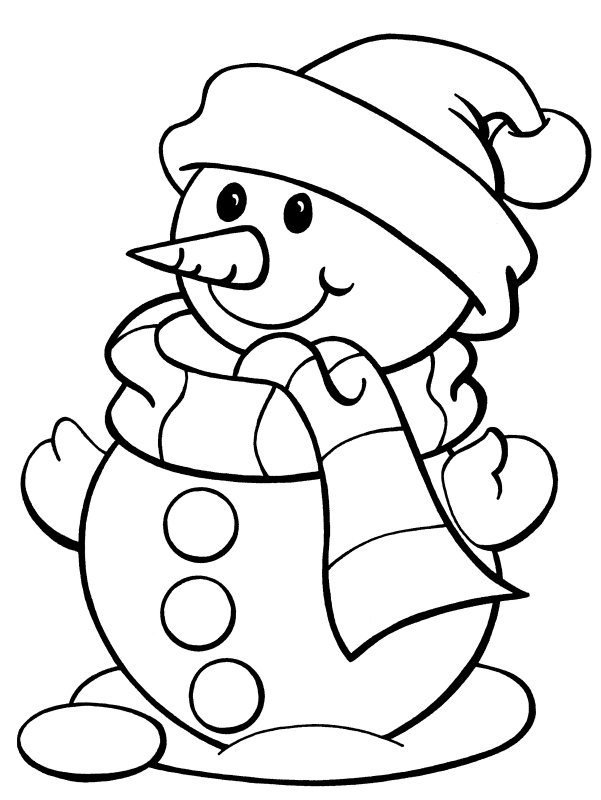 Организационный момент(Зима выходит под музыку)СЛАЙД ЩЕЛЧОКСЛАЙД СЛАЙД ЗИМА Здравствуйте, детишки: девчонки и мальчишки! Здравствуйте, гости дорогие! Наверно, устали? Долго меня ждали?  Посидите – отдохните и меня послушайте.– Послушайте загадку.Тройка, тройка прилетелаСкакуны в той тройке белы.А в санях сидит царица –Белокожа, светлолица,Как махнула рукавом –Всё покрыла серебром. (Что за царица?)  Конечно, ЗИМАСмотрят дети из окна    На дворе уже зима,Холод, стужу и мороз   Ветер северный принес.-Скажите, когда я прихожу к вам в гости: после весны, после лета, перед летом?( Нет. Зима наступает после осени. Она бывает перед весной). (Что за тройка?)  (время года – зима;  тройка – это зимние месяцы:декабрь, январь, февраль).Назовите-ка, ребятки,   Месяц в этой вот загадке:Щиплет уши, щиплет нос,  Лезет в валенки мороз.Даже птице не летится.   От мороза стынет птица.Только месяц наш придёт.  Мы встречаем Новый год.Повернуло солнце к лету.   Что, скажи, за месяц это?     (месяц – январь)Какой по счёту зимний месяц – январь?Скажите, зима, - она какая?(Снежная, морозная, пушистая, белая, холодная, теплая, суровая, вьюжная, красивая, ветреная, весёлая, нарядная, злая).Назовите меня ласково, чтобы я смягчилась, была не такая суровая. (зимушка)ПЕСНЯ «ЗИМА»Молодцы, ребята, хорошую песню спели обо мне. И сегодня мы узнаем, кто лучше всех знаком со мной.Мы будем путешествовать с вами по зимнему лесу. Гуляя по нему, мы будем с вами учиться красиво говорить.ПИСЬМО ОТ СНЕГОВИКАСЛАЙД (звучит музыка, музыкальный руководитель передаёт письмо)ЗИМА: Ребята, к нам в зал как-то попал конверт. От кого он? Странный какой-то конверт, на нём ничего не написано. Давайте откроем его и посмотрим, что там. Здесь разрезные картинки. Давайте соберём картинку и узнаем от кого же письмо (дети собирают картинку).Всё ясно, нам прислал его снеговик. Теперь мы можем письмо прочитать.Мне, ребята, грустно стало:Зимушка-зима настала-  В лес детишки приходили,Всей гурьбой меня слепили. Поиграли, убежали – одного меня оставили.Вы скорее приходите, старика развеселите.И подарок я припас замечательный для вас.Испытанья все пройдёте и его приобретёте. Все снежинки соберите и ко мне скорей придите.ДЫХАТЕЛЬНАЯ ГИМНАСТИКАПоможем, ребятки, снеговику? Давайте отправимся к нему в гости и развлечем его слегка. Мы с вами отправляемся на прогулку.В какой лес мы пойдём? В зимний лес.Каким стал лес зимой? (Белоснежным, красивым, праздничным, нарядным, чудесным, сказочным, новогодним).ЗИМА: Какую одежду наденем?    Дети: Зимнюю одежду.ЗИМА: Какие сапоги наденем?    Дети: Зимние сапоги.ЗИМА: Какую шапку наденем?   Дети: Зимнюю шапку.ЗИМА: Ну что же, в путь. По какой дороге мы пойдём?  Дети: По зимней дороге.ЗИМА: Чувствуете, какой мороз. Каким воздухом мы дышим?Дети: Морозным воздухомЗИМА: Прежде чем отправиться, вспомним, как надо правильно дышать морозным воздухом.       Дети: Дышать нужно через нос. (объясняют, почему)ЗИМА: Ребята, начнём путешествие?ТАНЕЦ СНЕЖИНОКСЛАЙД  А вот и первое испытание:  отгадайте загадку.Странная звездочка  С неба упала,Мне на ладошку  Легла и пропала? (снежинка)Именно снежинки мы будем собирать, проходя каждое испытание. И будим вешать их на нашу ёлочку. И в конце праздника наша ёлочка будет нарядная, красивая.Логопед рассыпает снежинки по полуЗИМА.  Дети встаньте в круг, посмотрите, сколько снежинок лежит перед нами. Возьмите их в каждую руку, и мы с ними поиграем. Какие бывают снежинки?Дети: Узорные, красивые, резные, белые, блестящие, искристые, серебристые.Упражнения для рук «Маленькие снежинки»Маленькие снежинки (дети поднимают с пола снежинки и выполняют плавные движения руками, то поднимая, то опуская их)-Давайте подуем вместе с вами на снежинки, и они дружно разлетятся (вдох через нос, а выдох через рот, губы вытянуты вперед).ИГРА «ВЬЮГА ВОЛНУЕТСЯ РАЗ… »Вот вам первая снежинка. Повесьте её на нашу ёлочку.Дыхательное упражнение «Снегопад» А вот и первое испытание:  отгадайте загадку.Странная звездочка  С неба упала,Мне на ладошку  Легла и пропала? (снежинка)Именно снежинки мы будем собирать, проходя каждое испытание. И будим вешать их на нашу ёлочку. И в конце праздника наша ёлочка будет нарядная, красивая.Логопед рассыпает снежинки по полуЗИМА.  Дети встаньте в круг, посмотрите, сколько снежинок лежит перед нами. Возьмите их в каждую руку, и мы с ними поиграем. Какие бывают снежинки?Дети: Узорные, красивые, резные, белые, блестящие, искристые, серебристые.Упражнения для рук «Маленькие снежинки»Маленькие снежинки (дети поднимают с пола снежинки и выполняют плавные движения руками, то поднимая, то опуская их)-Давайте подуем вместе с вами на снежинки, и они дружно разлетятся (вдох через нос, а выдох через рот, губы вытянуты вперед).ИГРА «ВЬЮГА ВОЛНУЕТСЯ РАЗ… »Вот вам первая снежинка. Повесьте её на нашу ёлочку.Слайд «ЗИМНИЙ ЛЕС»РЕЛАКСАЦИЯ(сказочная музыка)ЗИМА. Ребята, какие красивые у нас снежные фигуры. А где это мы с вами оказались?(Дети. В лесу!)ЗИМА: Здравствуй, лес, Дремучий лес! Полный сказок и чудес!– Посмотрите вокруг. Что вы увидели? Чего в зимнем лесу бывает много (снега, следов, деревьев, сугробов, птиц, зверей, веток, света, инея, серебра)ЗИМА: А сейчас закройте глаза и представьте себе зиму с белым пушистым снегом, замерзшими реками, летящими снежинками, морозными узорами на стеклах, метелью, вьюгой. Представили зиму? Послушайте стихотворение Р.А. Кудашевой «Зимняя сказка».Вот зима пришла серебристая, Белым снегом замела поле чистое.Днем с детьми на коньках все катается; Ночью в снежных огоньках рассыпается... В окнах пишет узор льдом-иголочкой И стучится к нам во двор со свежей елочкой.ТАНЕЦ «ЁЛОЧКИ»Молодцы, ребята, ещё одну снежинку заслужили.«КОРМУШКА ДЛЯ ПТИЦ»Пальчиковая гимнастикаСЛАЙД «ЧЕТВЁРТЫЙ ЛИШНИЙ»СЛАЙДЫ ЗИМА. Ой, посмотрите, ребята. Мы наткнулись на птичью кормушку. Вместе Мы покормим птичек: Снегирей, клестов, синичек.Воробьёв, ворон покормим - Будут птички все довольны.Давайте посмотрим. Все ли птицы, которые изображены здесь, могут питаться в нашей зимней столовой:  Воробей, ворона, пингвин, синица;  Сова, страус, клёст, снегирь; Лебедь, сорока, свиристель, воробейМолодцы, вот вам ещё одна снежинкаИГРА «Чей след?»СЛАЙД ЗИМА:Посмотрите, что здесь на снегу?      Дети. Следы.ЗИМА: Чьи следы?  Дети. Лисьи, медвежьи, волчьи, заячьиИГРА «ОДИН МНОГО»СЛАЙДЫ Звери хотят с вами поигратьКОМПЬЮТЕРНАЯ ПРЕЗЕНТАЦИЯОдин волк – много волков…Молодцы, ребята! Вот вам ещё одна снежинка.ЧТЕНИЕ СТИХОВЗИМА. Ребята, а теперь я хочу послушать, как хорошо вы можете читать стихи.Молодцы, получайте ещё одну снежинку.ВСТРЕЧА СО СНЕГОВИКОМ (марш Снеговиков)СЛАЙД Подвижная игра «Снеговик Егорка» (вариант текста и музыкаМ. Картушиной)Ребята, по-моему, ваши стихотворения понравились не только мне. (под песню Снеговика выходит Снеговик)Снеговик. Здравствуйте, дети! Я веселый снеговик Егорка. Давайте вместе и поиграем.Лихо, сдвинув набекрень Старое ведерко, (дети, взявшись за руки, идут по кругу)Прислонился на плетень Снеговик Егорка   (останавливаются)У него пылает нос Весело и ярко. (приставляют руки к носу)На дворе стоит мороз, (скрещивают руки и похлопывают ладонями по плечам)А Егорке жарко. (вытягивают руки вперед)Приглашает он ребят (манят руками)Прокатиться с горки. (поднимают руки вверх и резко опускают вниз)Глазки весело блестят, Радостно Егорке. (ставят руки на пояс и качают головой)Раз-два! Раз-два-три! (хлопают в ладоши)Нас, Егорка, догони! (хлопают ладошками по коленкам)(Дети разбегаются, а Снеговик их догоняет.)Снеговик. Ох, устал я!Меня не растили, Из снега слепили, Вместо носа ловко Вставили морковку.Артикуляционные упражнения для языкаЗИМА. Давайте улыбнемся Снеговику и покажем свои зубы – УЛЫБНЁМСЯ МЫ ЕГОРКЕ И ПОКАЖЕМ СВОЙ ЗАБОРЧИКупражнение «Заборчик» (зубы сомкнуты, губы в улыбке), А ТЕПЕРЬ ВОЗЬМЁМ ЛОПАТКУ И СНЕЖОК ПОЧИСТИМ ГЛАДКИЙа теперь покажем язык – упражнение «Лопатка» (губы в улыбке, язык расслабленный лежит на нижней губе). ДРУЖНО ВЗЯЛИСЬ МЫ ЗА ДЕЛО – ТРОПКИ ВЫЧИСТИМ УМЕЛОУберем язык за зубы и покажем, какие они чистые – упражнение  «Чистим зубы» (кончиком языка проводим по внутренней стороне верхних и нижних зубов). ДУЕТ ЗИМНИЙ ВЕТЕРОК – СНЕГОВИК СОВСЕМ ПРОДРОГПодуем на язык – упражнение «Ветерок» (язык расслабленный лежит на нижней губе, дуем на кончик языка). СДЕЛАЕМ ИЗ СНЕГА ГОРКУ - ПУСТЬ КАТАЕТСЯ ЕГОРКАА теперь оставьте  язык за нижними передними зубами и пустите ветерок: с-с-с… У вас получился любимый звук Снеговика.ИГРА «ЗИМНЯЯ ШКАТУЛКА»СОСТАВИТЬ СЛОВА НА ЗИМНЮЮ ТЕМУЗИМА. У нашего Егорки есть шкатулка. Она не простая, а зимняяСобираем в снежную шкатулку «зимние слова» из 1, 2, 3 слогов.(Слова: снег, шарф, ком, снежок, лыжи, санки, снежинки, снеговик, лопата, зима, мороженое, град, сосулька, мороз, наст, снегопад, стужа) ЗИМА Сколько слогов в слове снег? Снеговик? Снежинка?Молодцы, справились заданием. Повесим ещё одну снежинку на ёлочку.ДОСКАЖИ СЛОВЕЧКОСЛАЙД ЗИМА Ребята, а вы знаете, от какого слова произошло слово «снеговик»?«снег».Логопед: Что делает снег? Дети: Идёт, тает, кружится, летает, падает, ложится, сверкает, скрипит, вьётся.- От слова «СНЕГ» произошли и другие слова. Давайте сочиним «СНЕЖНЫЕ» стихи. Я буду говорить начало стихотворения, а вы будете добавлять слова , связанные со словом СНЕГ. Каждым «снежным» словом (снежинкой) мы будем укрывать ёлочку, чтобы она не замерзла.ЗИМАТихо, тихо, как во сне,   Падает на землю…снег.С неба всё скользят пушинки –  Серебристые…снежинки.На посёлки, на лужок    Всё снижается …снежок.Вот веселья для ребят –   Всё сильнее…снегопад.Все бегут вперегонки,   Все хотят играть в …снежки.Словно в белый пуховик   Нарядился ….снеговик.Рядом снежная фигурка –   Эта девочка… Снегурка.На снегу-то, посмотри   С красной грудкой … снегири.Кто запомнил, какими снежными словами мы укрыли ёлочку? Молодцы, вот вам ещё одна снежинка.ЗИМНИЕ ЗАБАВЫСЛАЙД СНЕГОВИК. Ребята, какие зимние забавы вы знаете? ИГРА  «ЗИМНИЕ ЗАБАВЫ»Мы бежим с тобой на лыжах,  Снег холодный лыжи лижет.А потом – на коньках,   Но упали мы – Ах!А потом снежки лепили,  А потом снежки катили,А потом без сил упали,  И домой мы побежали.“Зимняя рыбалка”СЛАЙД -А теперь мы с вами будем рыбачить.– Вот две (три) коробки – это проруби с рыбками.– Вот две (три) удочки. Поймайте рыбок. Посмотрите на картинки, которые закреплены на них, и назовите противоположные к ним слова.Снег – дождь; зима – лето; холод – тепло; радость – грусть; белый – чёрный; лёд – вода.Молодцы, вот вам ещё одна снежинка.ДОРОЖКИ К СЮРПРИЗУСЛАЙД ЗИМА.Ребята, у нас осталась ещё одна СНЕЖИНКА. Давайте узнаем, какое  последнее испытание для нас приготовил Снеговик..«Вы прошли все препятствия на пути, а теперь вас ждёт впереди 3 дороги: по первой пойдёте – к медведю в берлогу попадёте. К медведю в берлогу кому попасть охота? По второй пойдёте – угодите сразу к Бабкам-Ёжкам. Здесь в конце дорожки злые Бабки-Ёжки. По третьей пойдёте – ларец волшебный найдёте».ЗИМА: Какую дорогу выбираем?  Дети: ТретьюЗИМА: Тогда вперёд! По звериным следам (под песню из мультфильма «Маша и медведь» «Про следы»)ВОЛШЕБНЫЙ ЛАРЕЦИТОГ- А вот и волшебный ларец! А что же внутри? Мы нашли настоящие сокровища! Отгадайте, что это? ТАНЕЦ КОНФЕТОК(Шоколадные монеты или конфеты). Это я для вас постарался. Смогли вы меня развеселить, мою печаль развеять..  (раздача конфет)Спасибо Вам, ребята, а сейчас вам пора возвращаться домой. Да и я устал, пойду немного вздремну. До свидания! Приходите ко мне ещё! СЛАЙД ДИСКОТЕКА В ЗИМНЕМ ЛЕСУ